‘’,.. St. Michael’s Catholic School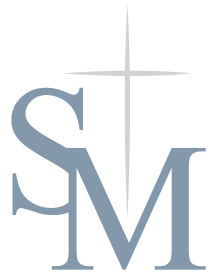                              .....providing values that last a lifetime!There is no difference between knowledge and temperance; for he who knows what is good and embraces it, who knows what is bad and avoids it, is learned and temperate. SocratesMarch, 2020Dear Students, Families, and Friends,Temperance is the monthly theme for March.  We will focus on using temperance when living in today’s world to ensure we stay focused on following Jesus and serving God and one another.  Lent is the perfect time to reflect on our vices and try to improve our relationship with Jesus Christ.  Please reflect on how you can work on these themes at home by checking this website: https://www.nashvilledominican.org/wp-content/uploads/PARENT-Guide-VIP-1.pdfChildren’s Scholarship Fund application is now open and must be completed by April 30th.  Please come in and we will be glad to help you fill out the scholarship.  You MUST bring all financial documentations – 2019 taxes and any other financial aid you may receive.NO SCHOOL ON March 6, 7, and 9th.  March 6-7 is spring break and the 9th is  Professional Development for teachers.	Donuts for Dads and Dudes is Friday, March 13.  Dads and Dudes are invited to have breakfast with their children between 7:30 and 8:00 am in the school gym.	Our new website is www.smcsssc.com to see our new website. This new site also is adaptive for Smart phones for easy viewing using the same google search as above. Click on the Ribbons on the top for Parish, School, Early Childhood Education, and Religious Education.  We are constantly updating and adding information, so check back regularly.  Under the school tab you will find the monthly newsletters, enrollment information, the handbook, calendar information and much more.Pre-registration for the 20-21 school year is March 16-20th.  Please come in and fill out the registration and pay the $100 per family non-refundable deposit.  The deposit will be applied to August’s tuition.  Tuition for the 2020-21 school year is $2750 with a 15% discount for each additional child.  This is an increase of about 50 cents per day. St. Michael’s Catholic School is giving out $250 tuition credits for all student referrals that attend St. Michael’s Catholic School.  Transfer Grants and Scholarships are available for those that meet the requirements.  Kindergarten Round Up is March 19th at 12:30 and Preschool Open House is March 19 from  9-10 am and 12-1pm.  Please pass the word to all those interested.A few reminders: It is very important that students arrive to school in time to pick up their breakfast, unpack their backpack and be in their seat by the 8:00 am bell.  Students that arrive late not only start the day behind themselves but set the whole class behind.  Please also try to schedule appointments outside of academic time.Tuition is due the 15th of every month.  It is important to make your monthly payments.  We must keep up with financial responsibilities of the school also and your timely tuition payments ensure we do.  ALL tuition must be paid by May 18 unless special arrangements are made in advance with Mrs. Williams. Thank you.Please use Sycamore Education https://app.sycamoreschool.com/index.php?schoolid=  to check on your child’s progress in school, communicate with teachers, view lunch calendar, and monthly calendar.  The middle school students all have their access information, but if you do not know your access information, please contact Mrs. Mahaney.  Our Facebook page: https://www.facebook.com/stmichaelssc/?fb_dtsg_ag=Adwc-llqawBFp6O2OEYuyHKj5ikVdtzUTk3MVWWN81zBOQ%3AAdwiiwp-hJb4nF5m5bSZrllAm1wRhyt1ISBI3DHw7yevog St. Michael’s has an open-door policy.  If you ever have any questions or concerns, please let us know.  We are partners in your child/ren’s education.St. Michael’s Catholic School Important dates:Wed, Mar 4 – Vocation’s Day – 6th Graders go to Schuyler, NEWed, Mar 4 - – END OF 3RD QUARTERWed, Mar 4 -  Holy Mass - KindergartenThu, Mar 5-Fri, Mar 6 – NO SCHOOL Spring BreakMon, Mar 9 – NO SCHOOL - Evangelium Institute for TeachersTue, Mar 10 – 3-5 grade go to the Symphony at the OrpheumWed, Mar 11 – Dr. Ashton visits 8-8:45 AMWed, Mar 11 – Mass – 8th GradeWed, Mar 11 – 6-8 attend Heelan Show Choir 12:45Thu, Mar 12 - Robotics 2nd-4th GradeFri, Mar 13 -  STATIONS OF THE CROSS 4th GradeMon, Mar 16-Fri, Mar 20 – 2020-2021 St. Michael’s Pre-RegistrationWed, Mar 18 – Mass 7th GradeThu, Mar 19 – Kindergarten Round Up 12:30 and Preschool Open House 9-10 am and 12-1 pm.                          *****NO Kindergarten or Preschool on this date.Fri, Mar 20 -  STATIONS OF THE CROSS 7th GradeWed. Mar 25 – Mass 6th GradeThu, Mar 26 – Robotics 2-4th gradeFri, Mar 27 -  STATIONS OF THE CROSS 6th GradeWed, Apr 1 – Mass 5th GradeWed, Apr 1 – 8th Grade REQUIRED Confirmation Practice 6:15Fri, Apr 3 -  STATIONS OF THE CROSS 5th GradeSat, Apr 4 – 8th Grade Confirmation 10:00 amWed, Apr 9-14 – NO SCHOOL Easter BreakCommunication is the key to all successful partnerships.  Please let us know of and questions or concerns that you have.  Thank you for being part of Our St. Michael’s family.  May God continue to bless you and your family.Friends in Christ,Mrs. Williams St. Michael’s Catholic School                             .....providing values that last a lifetime!